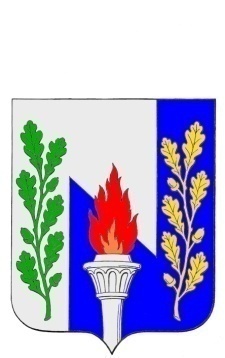 Тульская областьМуниципальное образование рабочий поселок ПервомайскийЩекинского районаСОБРАНИЕ ДЕПУТАТОВ301212, Тульская обл., Щекинский район, п. Первомайский, пр. Улитина, д.12 т.6-38-12от  19  июня  2012 г. № 43-208РЕШЕНИЕО протесте прокуратуры г.Щёкино на решение Собрания депутатов МО р.п. Первомайский Щёкинского района№ 22-109 от 17.12. 2010г.               Рассмотрев протест прокуратуры г.Щёкино от 14.05.2012  № 7- 01-2012 на решение Собрания депутатов МО р.п. Первомайский Щёкинского района от 17.12.2010 № 22-109 «Об утверждении положения «О  порядке перевода жилого помещения в нежилое помещение и нежилого помещения в жилое помещение на территории муниципального образования рабочий посёлок Первомайский Щекинского района».  на основании  статьи 27  Устава муниципального образования рабочий посёлок Первомайский Щекинского района, собрание депутатов МО р.п. Первомайский, РЕШИЛО:        1. Удовлетворить протест прокуратуры г.Щёкино на решение Собрания депутатов МО р.п. Первомайский Щёкинского района № 22-109 от 17.12. 2010г. 2. Отменить решение Собрания депутатов МО р.п. Первомайский Щёкинского района  от 17.12.2010 № 22-109 «Об утверждении положения «О  порядке перевода жилого помещения в нежилое помещение и нежилого помещения в жилое помещение на территории муниципального образования рабочий посёлок Первомайский Щекинского района».3. Письменно проинформировать прокуратуру г. Щёкино о принятом решении.        4.Настоящее решение вступает в силу со дня подписания и подлежит официальному опубликованию.Глава муниципального образованияр.п. Первомайский                                                                                      А.В. Федотов